INFORME SOBRE EL DÍA DEL LOGRO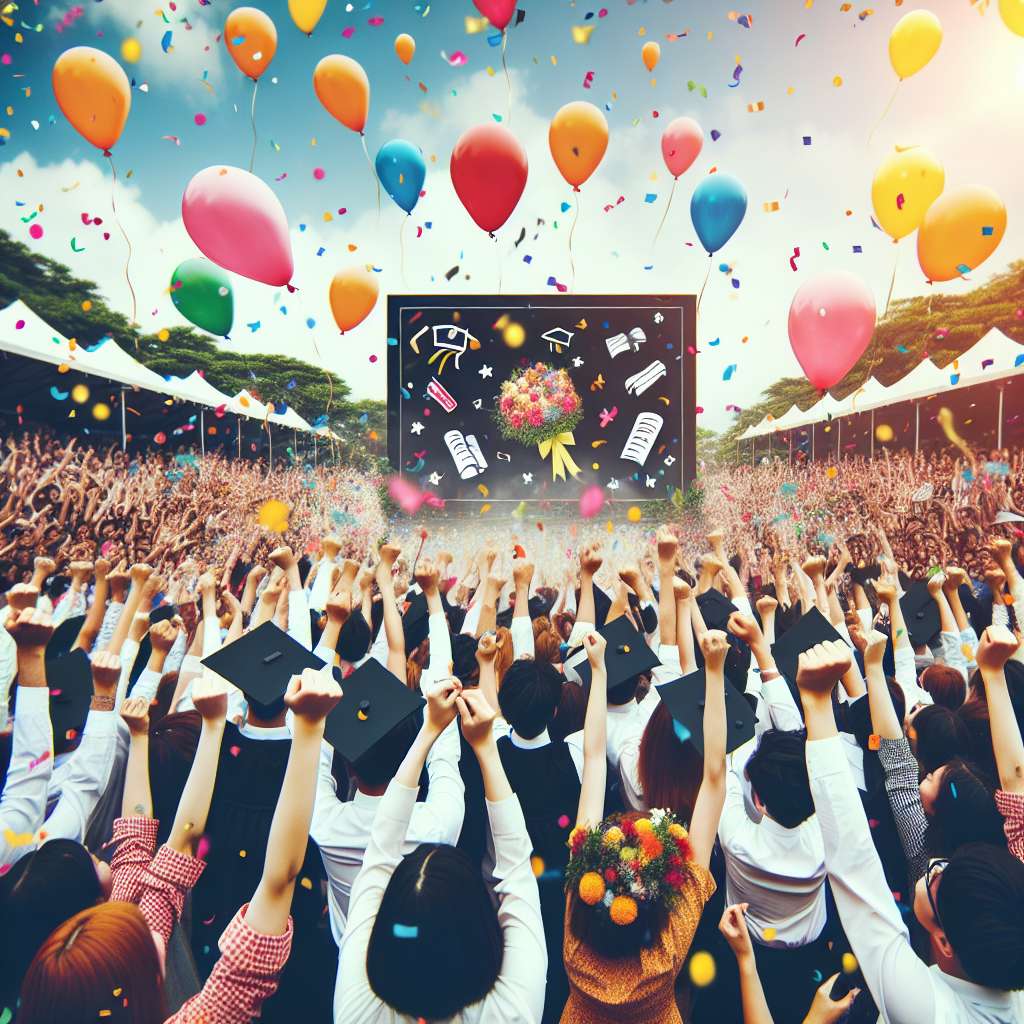 INTRODUCCIÓN

El presente informe tiene como objetivo presentar los detalles y resultados del Día del Logro que se llevó a cabo en nuestra institución educativa. El Día del Logro es una actividad que busca reconocer y valorar los logros y avances de los estudiantes en diferentes áreas y disciplinas. Este evento proporciona una oportunidad para que los estudiantes muestren sus habilidades y conocimientos adquiridos durante el período académico.

DESARROLLO

El Día del Logro se llevó a cabo el pasado viernes 15 de mayo en las instalaciones de nuestra institución educativa. Se contó con la participación de todo el estudiantado, docentes, padres de familia y comunidad educativa en general.

Para la planificación del Día del Logro se conformó un comité organizador, conformado por docentes, estudiantes y representantes de padres de familia. Este comité se encargó de coordinar las diferentes actividades que se llevarían a cabo durante la jornada, así como la difusión del evento entre la comunidad.

El día del evento, se prepararon diferentes stands en los que los estudiantes podían mostrar los proyectos y trabajos realizados durante el año escolar. Cada docente orientador de una materia o área específica se encargó de organizar y supervisar el stand correspondiente.

Se contó con la participación de estudiantes de todos los niveles educativos, desde educación inicial hasta educación secundaria. Cada nivel tuvo asignado un espacio para mostrar sus logros de manera individual, lo cual permitió que se reconocieran los avances de cada estudiante de forma pública.

Además de la muestra de proyectos, se realizaron diferentes actividades complementarias como presentaciones artísticas y culturales, exposiciones de arte, muestras deportivas y presentaciones de grupos musicales conformados por estudiantes. Estas actividades permitieron que los estudiantes demostraran otras habilidades y talentos además de los logros académicos.

Durante la jornada, se contó con la presencia de padres de familia y miembros de la comunidad educativa, quienes recorrieron los diferentes stands y actividades, apreciando y valorando los avances de los estudiantes. Se promovió la interacción entre la comunidad educativa y los estudiantes, fomentando así un ambiente de apoyo y reconocimiento mutuo.

CONCLUSIÓN

El Día del Logro resultó ser un evento exitoso, ya que logró cumplir con su objetivo principal: reconocer y valorar los logros y avances de los estudiantes. Los estudiantes tuvieron la oportunidad de mostrar sus proyectos y trabajos realizados durante el año escolar, demostrando sus habilidades y conocimientos adquiridos en diversas áreas.

Asimismo, se favoreció el encuentro y la interacción entre estudiantes, docentes, padres de familia y comunidad educativa en general, promoviendo un ambiente de reconocimiento y valoración mutua.

Es importante resaltar que el Día del Logro no solo beneficia a los estudiantes, sino también a los docentes, quienes pueden evidenciar el resultado de su labor educativa y motivarse para seguir brindando una educación de calidad.

Además, el evento contribuyó al fortalecimiento de los lazos entre la institución educativa y la comunidad, generando un sentido de pertenencia y compromiso con la educación.

BIBLIOGRAFÍA

- Ministerio de Educación del Perú. (2014). Guía para el Día del Logro en Instituciones Educativas.
- Tapia, M., & Peñaranda, W. (2016). Propuesta de evaluación y medición para el Día del Logro. Ensayos. Revista De La Facultad De Educación De Albacete, 32(1), 221-235.
-Arrebellín, C. (2018). Evaluación del día del logro de la Ugel Arequipa. Summa Psicológica, 15(2), 61-74.